Meadows First School Knowledge Organiser                         ART Year R  Spring 1                  Focus: PRINTING (line & pattern/ printing) 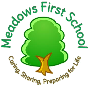 Drawing/ printing techniquesKey Vocabulary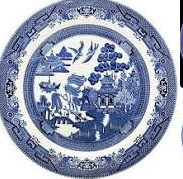 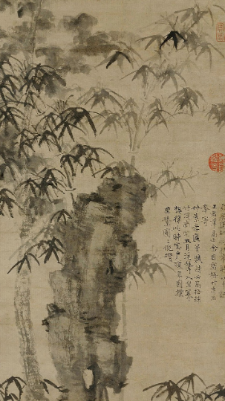 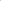 Explore patterns/ images marks telling the Willow pattern story on China – use line drawing techniques Explore traditional calligraphy techniques for blossom painting and the messages behind this art – have a go with pen and ink to look at Chinese calligraphy 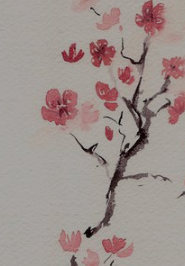 Printing -explore monoprinitng to transfer the image of a willow pattern/ blossom – ink up a surface in blue and gently press paper on top and then scribe in detail – lift off paper to reveal the image underneathKey ArtistsBooks, internet sites and places to visit 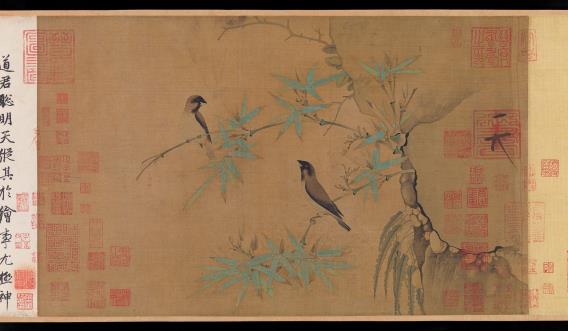 Finches and Bamboo Northern Song Dynasty – Early 12th century Handscroll - ink and colour on silk 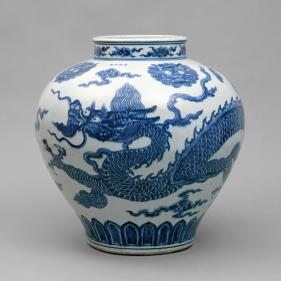 Ming dynasty – explore Chinese porcelain and the story of the Willow pattern The story of the willow pattern in animation:https://www.youtube.com/watch?v=sATUNcrVnCghttps://www.youtube.com/watch?v=Lj5uTZG6G90simple mono printing techniques for drawing the willow pattern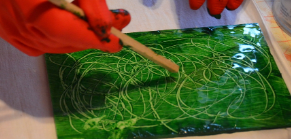 